                                                               РЕШЕНИЕО назначении публичных слушаний по вопросу замены зоны Ж-1 на Р-2 и о внесении кода 5.2.1 (Туристическое обслуживание) условно-разрешенного вида использования земельного участка в рекреационной территориальной зоне Р-2 на земельном участке в кадастровом квартале 02:21:11080:ЗУ1 по адресу: Республика Башкортостан, Дуванский район, с/с Дуванский, д.КомсомольскийВ соответствии со ст. 28 Федерального закона от 06.10.2003 № 131-ФЗ  «Об общих принципах организации местного самоуправления в Российской Федерации», ст. 39, 40, 46 Градостроительного кодекса Российской Федерации, Решением Совета сельского поселения Дуванский сельсовет от 21.01.2015 № 188 «Об утверждении Правил землепользования и застройки сельского поселения Дуванский сельсовет муниципального района Дуванский район Республики Башкортостан», в соответствии с п.3 ст. 11 Устава сельского поселения Дуванский сельсовет муниципального района Дуванский район Республики Башкортостан, в целях соблюдения прав человека на благоприятные условия жизнедеятельности, прав и законных интересов правообладателей земельных участков и объектов капитального строительства, Совет сельского поселения Дуванский сельсовет муниципального района Дуванский район Республики Башкортостан, РЕШИЛ:         1. Назначить публичные слушания на 27 августа 2021 года в 14-00 часов по адресу: РБ, Дуванский район, с. Дуван, ул. Пионерская, д. 1, здание Администрации сельского поселения Дуванский сельсовет муниципального района Дуванский район Республики Башкортостан, по вопросу предоставления разрешения: 1.1. По обращению физического лица, о замене зоны Ж-1 на Р-2 и о внесении кода 5.2.1 (Туристическое обслуживание) условно-разрешенного вида использования земельного участка в рекреационной территориальной зоне Р-2 на земельном участке в кадастровом квартале 02:21:11080:ЗУ1 по адресу: Республика Башкортостан, Дуванский район, с/с Дуванский, д. Комсомольский.2. Организацию и проведение публичных слушаний по вопросу, указанному в пункте 1 настоящего постановления, возложить на комиссию по проведению публичных слушаний Администрации сельского поселения Дуванский сельсовет муниципального района Дуванский район Республики Башкортостан. 3. Определить местонахождение комиссии по адресу: 452534, РБ, Дуванский район, с. Дуван, ул. Пионерская, д. 1, адрес электронной почты: duvan_sp@mail.ru , контактные телефоны: 8 (34798) 3-15-56; 3-15-77.4. Предложить гражданам, проживающим в пределах соответствующей территориальной зоны, правообладателям земельных участков, имеющих общие границы с земельным участком, применительно к которому запрашивается разрешение, правообладателям объектов капитального строительства, расположенных на земельных участках, имеющих общие границы с земельным участком, применительно к которому запрашивается разрешение, и правообладателям помещений, являющихся частью объекта капитального строительства, применительно к которому запрашивается разрешение, направить в комиссию по проведению публичных слушаний Администрации сельского поселения Дуванский сельсовет муниципального района Дуванский район Республики Башкортостан свои предложения по внесенным на публичные слушания вопросам. 5. Опубликовать информационное сообщение разместить на официальном сайте Администрации сельского поселения Дуванский сельсовет муниципального района Дуванский район в информационно-коммуникационной сети Интернет.6. Контроль за исполнением настоящего постановления оставляю за собой.Глава сельского поселения                                                                       И.А. Бурылов№ 172«08» июля 2021 г.ИНФОРМАЦИОННОЕ СООБЩЕНИЕ	 АСП Дуванский сельсовет МР Дуванский район РБ проводит публичные слушания 27 августа 2021 года в 16-00 часов по адресу: РБ, Дуванский район, с. Дуван, ул. Пионерская,д.1, по вопросу о замене зоны Ж-1 на Р-2 и о внесении кода 5.2.1 (Туристическое обслуживание) условно-разрешенного вида использования земельного участка в рекреационной территориальной зоне Р-2 на земельном участке в кадастровом квартале 02:21:110801:ЗУ1 по адресу: Республика Башкортостан, Дуванский район, с/с Дуванский, д. Комсомольский.	Письменные предложения жителей направляются в комиссию по проведению публичных слушаний, по адресу: с. Дуван, ул. Пионерская, д.1, не позднее даты проведения.  Баш7ортостан Республика3ыДыуан районы муниципаль районыны8Дыуан ауыл советыауыл бил2м23е советы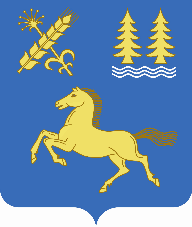 Совет сельского поселения Дуванский сельсовет муниципального районаДуванский район Республики Башкортостан